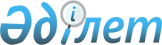 Аудандық мәслихаттың (V шақырылған, кезекті XI сессиясы) 2012 жылғы 19 желтоқсандағы N 46/11 " 2013 - 2015 жылдарға арналған Ақтоғай ауданының бюджеті туралы" шешіміне өзгертулер енгізу туралы
					
			Күшін жойған
			
			
		
					Павлодар облысы Ақтоғай аудандық мәслихатының 2013 жылғы 30 сәуірдегі N 65/15 шешімі. Павлодар облысының Әділет департаментінде 2013 жылғы 22 мамырда N 3540 болып тіркелді. Күші жойылды - қолдану мерзімінің өтуіне байланысты (Павлодар облысы Ақтоғай аудандық мәслихатының 2014 жылғы 23 қаңтардағы N 105/26 шешімімен)      Ескерту. Күші жойылды - қолдану мерзімінің өтуіне байланысты (Павлодар облысы Ақтоғай аудандық мәслихатының 23.01.2014 N 105/26 шешімімен).      РҚАО ескертпесі.

      Құжаттың мәтінінде түпнұсқаның пунктуациясы мен орфографиясы сақталған.

      Қазақстан Республикасының 2008 жылғы 4 желтоқсандағы Бюджет кодексінің 109-бабының 1-тармағына, Қазақстан Республикасының 2001 жылғы 23 қаңтардағы "Қазақстан Республикасындағы жергілікті мемлекеттік басқару және өзін-өзі басқару туралы" Заңының 6-бабының 1-тармағының 1) тармақшасына сәйкес, Ақтоғай аудандық мәслихат ШЕШІМ ЕТЕДІ:



      1. Аудандық мәслихаттың 2012 жылғы 19 желтоқсандағы N 46/11 "2013 – 2015 жылдарға арналған аудандық бюджет туралы" шешіміне (Нормативтік құқықтық актілер мемлекеттік тіркеу тізілімінде 2012 жылғы 27 желтоқсанда N 3304 болып тіркелген, 2013 жылғы 12 қаңтардағы N 2 "Ауыл тынысы" газетінде жарияланған), келесі өзгертулер енгізілсін:



      1-тармағының:

      1) тармақшасында:

      "206180" деген сандар "205180" деген сандармен ауыстырылсын;

      "2195" деген сандар "3195" деген сандармен ауыстырылсын;

      2) тармақшасында "2015386" деген сандар "2044558" деген сандармен ауыстырылсын;

      5) тармақшасында "(-33010)" деген сандар "(-62182)" деген сандармен ауыстырылсын;

      6) тармақшасында "33010" деген сандар "62182" деген сандармен ауыстырылсын;



      көрсетілген шешімнің 1-қосымшасы осы шешімнің қосымшасына сәйкес жаңа редакцияда мазмұндалсын.



      2. Осы шешімнің орындалуын бақылау аудандық мәслихаттың бюджеттік саясат және аумақтың экономикалық дамуы жөніндегі тұрақты комиссиясына жүктелсін.



      3. Осы шешім 2013 жылғы 1 қаңтардан бастап қолданысқа енгізіледі.      Сессия төрағасы                            Л. Дисенова      Мәслихат хатшысы                           Т. Мұқанов

Ақтоғай аудандық       

мәслихаттың 2013 жылғы    

30 сәуірдегі N 65/15 шешіміне

қосымша            Ақтоғай аудандық        

мәслихаттың 2012 жылғы      

19 желтоқсандағы N 46/11 шешіміне

1-қосымша               2013 жылға арналған аудан бюджеті (өзгертулермен)
					© 2012. Қазақстан Республикасы Әділет министрлігінің «Қазақстан Республикасының Заңнама және құқықтық ақпарат институты» ШЖҚ РМК
				СанатыСанатыСанатыСанатыСомасы (мың теңге)СыныбыСыныбыСыныбыСомасы (мың теңге)Ішкі сыныбыІшкі сыныбыСомасы (мың теңге)АтауыСомасы (мың теңге)12345I. КІРІСТЕР20231361Салықтық түсімдер20518001Табыс салығы926402Жеке табыс салығы9264003Әлеуметтік салық820201Әлеуметтік салық8202004Меншікке салынатын салықтар260541Мүлікке салынатын салықтар110503Жер салығы15224Көлік құралдарына салынатын салық92825Бірыңғай жер салығы420005Тауарларға, жұмыстарға және қызметтерге салынатын ішкі салықтар30072Акциздер5303Табиғи және басқа ресурстарды пайдаланғаны үшін түсетін түсімдер10274Кәсіпкерлік және кәсіби қызметті жүргізгені үшін алынатын алымдар145008Заңдық мәнді іс-әрекеттерді жасағаны және (немесе) оған уәкілеттілігі бар мемлекеттік органдар немесе лауазымды адамдар құжаттар бергені үшін алынатын міндетті төлемдер14591Мемлекеттік баж14592Салықтық емес түсімдер319501Мемлекеттік меншіктен түсетін кірістер8951Мемлекеттік кәсіпорындардың таза кірісі бөлігінің түсімдері855Мемлекет меншігіндегі мүлікті жалға беруден түсетін кірістер8017Мемлекеттік бюджеттен берілген кредиттер бойынша сыйақылар906Басқа да салықтық емес түсімдер23001Басқа да салықтық емес түсімдер23003Негізгі капиталды сатудан түсетін түсімдер12203Жерді және материалдық емес активтерді сату1221Жерді сату1222Материалдық емес активтерді сату04Трансферттердің түсімдері181463902Мемлекеттік басқарудың жоғары тұрған органдарынан түсетін трансферттер18146392Облыстық бюджеттен түсетін трансферттер1814639Функционалдық топФункционалдық топФункционалдық топФункционалдық топФункционалдық топСомасы (мың теңге)Функционалдық кіші функцияФункционалдық кіші функцияФункционалдық кіші функцияФункционалдық кіші функцияСомасы (мың теңге)Бюджеттік бағдарламалардың әкімшісіБюджеттік бағдарламалардың әкімшісіБюджеттік бағдарламалардың әкімшісіСомасы (мың теңге)БағдарламаБағдарламаСомасы (мың теңге)АтауыСомасы (мың теңге)123456II. ШЫҒЫНДАР204455801Жалпы сипаттағы мемлекеттік қызметтер2271951Мемлекеттік басқарудың жалпы функцияларын орындайтын өкілді, атқарушы және басқа органдар197884112Аудан (облыстық маңызы бар қала) мәслихатының аппараты14159001Аудан (облыстық маңызы бар қала) мәслихатының қызметін қамтамасыз ету жөніндегі қызметтер14009003Мемлекеттік органның күрделі шығыстары150122Аудан (облыстық маңызы бар қаланың) әкімінің аппараты54808001Аудан (облыстық маңызы бар қала) әкімінің қызметін қамтамасыз ету жөніндегі қызметтер49788003Мемлекеттік органның күрделі шығыстары5020123Қаладағы аудан, аудандық маңызы бар қала, кент, ауыл (село), ауылдық (селолық) округ әкімінің аппараты128917001Қаладағы аудан, аудандық маңызы бар қаланың, кент, ауыл (село), ауылдық (селолық) округ әкімінің қызметін қамтамасыз ету жөніндегі қызметтер120640022Мемлекеттік органның күрделі шығыстары82772Қаржылық қызмет14958452Аудан (облыстық маңызы бар қаланың) қаржы бөлімі14958001Ауданның (облыстық маңызы бар қаланың) бюджетін орындау және ауданның (облыстық маңызы бар қаланың) коммуналдық меншігін басқару саласындағы мемлекеттік саясатты іске асыру жөніндегі қызметтер12246003Салық салу мақсатында мүлікті бағалауды жүргізу582010Жекешелендіру, коммуналдық меншікті басқару, жекешелендіруден кейінгі қызмет және осыған байланысты дауларды реттеу250011Коммуналдық меншікке түскен мүлікті есепке алу, сақтау, бағалау және сату18805Жоспарлау және статистикалық қызмет14353453Ауданның (облыстық маңызы бар қаланың) экономика және бюджеттік жоспарлау бөлімі14353001Экономикалық саясатты, мемлекеттік жоспарлау жүйесін қалыптастыру мен дамыту және аудандық (облыстық маңызы бар қаланы) басқару саласындағы мемлекеттік саясатты іске асыру жөніндегі қызметтер14043004Мемлекеттік органның күрделі шығыстары31002Қорғаныс79731Әскери мұқтаждар7038122Аудан (облыстық маңызы бар қаланың) әкімінің аппараты7038005Жалпыға бірдей әскери міндетті атқару шеңберіндегі іс-шаралар70382Төтенше жағдай бойынша жұмысты ұйымдастыру935122Аудан (облыстық маңызы бар қаланың) әкімінің аппараты935006Аудан (облыстық маңызы бар қала) ауқымындағы төтенше жағдайлардың алдын алу және жою400007Аудандық (қалалық) ауқымдағы дала өрттерінің, сондай-ақ мемлекеттік өртке қарсы қызмет органдары құрылмаған елдi мекендерде өрттердің алдын алу және оларды сөндіру жөніндегі іс-шаралар53504Бiлiм беру12887211Мектепке дейінгі тәрбие және оқыту89140123Қаладағы аудан, аудандық маңызы бар қала, кент, ауыл (село), ауылдық (селолық) округ әкімінің аппараты48122004Мектепке дейінгі тәрбие ұйымдарының қызметін қамтамасыз ету48122464Ауданның (облыстық маңызы бар қаланың) білім беру бөлімі41018040Мектепке дейінгі білім беру ұйымдарында мемлекеттік білім беру тапсырысын іске асыруға410182Бастауыш, негізгі орта және жалпы орта білім беру1123533123Қаладағы аудан, аудандық маңызы бар қала, кент, ауыл (село), ауылдық (селолық) округ әкімінің аппараты13136005Ауылдық (селолық) жерлерде балаларды мектепке дейін тегін алып баруды және кері алып келуді ұйымдастыру13136464Ауданның (облыстық маңызы бар қаланың) білім беру бөлімі1110397003Жалпы білім беру1074011006Балаларға қосымша білім беру363869Білім беру саласындағы өзге де қызметтер76048464Ауданның (облыстық маңызы бар қаланың) білім беру бөлімі72548001Жергілікті деңгейде білім беру саласындағы мемлекеттік саясатты іске асыру жөніндегі қызметтер22015005Ауданның (облыстық маңызы бар қаланың) мемлекеттік білім беру мекемелер үшін оқулықтар мен оқу-әдiстемелiк кешендерді сатып алу және жеткізу10950007Аудандық (қалалық) ауқымдағы мектеп олимпиадаларын және мектептен тыс іс-шараларды өткізу7500015Жетім баланы (жетім балаларды) және ата-аналарының қамқорынсыз қалған баланы (балаларды) күтіп-ұстауға асыраушыларына ай сайынғы ақшалай қаражат төлемдері4683020Үйде оқытылатын мүгедек балаларды жабдықпен, бағдарламалық қамтыммен қамтамасыз ету921067Ведомстволық бағыныстағы мемлекеттік мекемелерінің және ұйымдарының күрделі шығыстары26479472Ауданның (облыстық маңызы бар қаланың) құрылыс, сәулет және қала құрылысы бөлімі3500037Білім беру объектілерін салу және реконструкциялау350005Денсаулық сақтау409Денсаулық сақтау саласындағы өзге де қызметтер40123Қаладағы аудан, аудандық маңызы бар қала, кент, ауыл (село), ауылдық (селолық) округ әкімінің аппараты40002Ерекше жағдайларда сырқаты ауыр адамдарды дәрігерлік көмек көрсететін ең жақын денсаулық сақтау ұйымына жеткізуді ұйымдастыру4006Әлеуметтік көмек және әлеуметтік қамтамасыз ету772312Әлеуметтік көмек56962123Қаладағы аудан, аудандық маңызы бар қала, кент, ауыл (село), ауылдық (селолық) округ әкімінің аппараты7151003Мұқтаж азаматтарға үйінде әлеуметтік көмек көрсету7151451Ауданның (облыстық маңызы бар қаланың) жұмыспен қамту және әлеуметтік бағдарламалар бөлімі49811002Еңбекпен қамту бағдарламасы8986005Мемлекеттік атаулы әлеуметтік көмек550007Жергілікті өкілетті органдардың шешімі бойынша мұқтаж азаматтардың жекелеген топтарына әлеуметтік көмек3190701618 жасқа дейінгі балаларға мемлекеттік жәрдемақылар5062017Мүгедектерді оңалту жеке бағдарламасына сәйкес, мұқтаж мүгедектерді міндетті гигиеналық құралдармен және ымдау тілі мамандарының қызмет көрсетуін, жеке көмекшілермен қамтамасыз ету33069Әлеуметтік көмек және әлеуметтік қамтамасыз ету салаларындағы өзге де қызметтер20269451Ауданның (облыстық маңызы бар қаланың) жұмыспен қамту және әлеуметтік бағдарламалар бөлімі20269001Жергілікті деңгейде жұмыспен қамтуды қамтамасыз ету және халық үшін әлеуметтік бағдарламаларды іске асыру саласындағы мемлекеттік саясатты іске асыру жөніндегі қызметтер19830011Жәрдемақыларды және басқа да әлеуметтік төлемдерді есептеу, төлеу мен жеткізу бойынша қызметтерге ақы төлеу43907Тұрғын үй-коммуналдық шаруашылық1103081Тұрғын үй шаруашылығы2620123Қаладағы аудан, аудандық маңызы бар қала, кент, ауыл (село), ауылдық (селолық) округ әкімінің аппараты500007Аудандық маңызы бар қаланың, кенттің, ауылдың (селоның), ауылдық (селолық) округтің мемлекеттік тұрғын үй қорының сақталуын ұйымдастыру500458Ауданның (облыстық маңызы бар қаланың) тұрғын үй-коммуналдық шаруашылығы, жолаушылар көлігі және автомобиль жолдары бөлімі920004Азаматтардың жекелеген санаттарын тұрғын үймен қамтамасыз ету920472Ауданның (облыстық маңызы бар қаланың) құрылыс, сәулет және қала құрылысы бөлімі1200003Мемлекеттік коммуналдық тұрғын үй қорының тұрғын үйін жобалау, салу және (немесе) сатып алу12002Коммуналдық шаруашылық36242123Қаладағы аудан, аудандық маңызы бар қала, кент, ауыл (село), ауылдық (селолық) округ әкімінің аппараты350014Елді мекендерді сумен жабдықтауды ұйымдастыру350458Ауданның (облыстық маңызы бар қаланың) тұрғын үй- коммуналдық шаруашылық, жолаушылар көлігі және автомобиль жолдары бөлімі35892012Сумен жабдықтау және су бұру жүйесінің жұмыс істеуі358923Елді мекендерді көркейту71446123Қаладағы аудан, аудандық маңызы бар қала, кент, ауыл (село), ауылдық (селолық) округ әкімінің аппараты71446008Елді мекендерде көшелерді жарықтандыру21553009Елді мекендердің санитариясын қамтамасыз ету10700011Елді мекендерді абаттандыру мен көгалдандыру3919308Мәдениет, спорт, туризм және ақпараттық кеңістік1588751Мәдениет саласындағы қызмет65454123Қаладағы аудан, аудандық маңызы бар қала, кент, ауыл (село), ауылдық (селолық) округ әкімінің аппараты2056006Жергілікті деңгейде мәдени-демалыс жұмыстарын қолдау2056457Ауданның (облыстық маңызы бар қаланың) мәдениет, тілдерді дамыту, дене шынықтыру және спорт бөлімі63398003Мәдени-демалыс жұмысын қолдау633982Спорт4510457Ауданның (облыстық маңызы бар қаланың) мәдениет, тілдерді дамыту, дене шынықтыру және спорт бөлімі4510009Аудандық (облыстық маңызы бар қалалық) деңгейде спорттық жарыстар өткiзу4010010Әртүрлi спорт түрлерi бойынша ауданның (облыстық маңызы бар қаланың) құрама командаларының мүшелерiн дайындау және олардың облыстық спорт жарыстарына қатысуы5003Ақпараттық кеңістік39978456Ауданның (облыстық маңызы бар қаланың) ішкі саясат бөлімі8700002Газеттер мен журналдар арқылы мемлекеттік ақпараттық саясат жүргізу жөніндегі қызметтер8200005Телерадио хабарларын тарату арқылы мемлекеттік ақпараттық саясатты жүргізу жөніндегі қызметтер500457Ауданның (облыстық маңызы бар қаланың) мәдениет, тілдерді дамыту, дене шынықтыру және спорт бөлімі31278006Аудандық (қалалық) кітапханалардың жұмыс істеуі30578007Мемлекеттік тілді және Қазақстан халықтарының басқа да тілдерін дамыту7009Мәдениет, спорт, туризм және ақпараттық кеңістікті ұйымдастыру жөніндегі өзге де қызметтер48933456Ауданның (облыстық маңызы бар қаланың) ішкі саясат бөлімі8212001Жергілікті деңгейде ақпарат, мемлекеттілікті нығайту және азаматтардың әлеуметтік сенімділігін қалыптастыруда мемлекеттік саясатты іске асыру жөніндегі қызметтер6972003Жастар саясаты саласында іс-шараларды іске асыру1100006Мемлекеттік органның күрделі шығыстары140457Ауданның (облыстық маңызы бар қаланың) мәдениет, тілдерді дамыту, дене шынықтыру және спорт бөлімі40721001Жергілікті деңгейде мәдениет, тілдерді дамыту, дене шынықтыру және спорт саласындағы мемлекеттік саясатты іске асыру жөніндегі қызметтер9547014Мемлекеттік органның күрделі шығыстары166032Ведомстволық бағыныстағы мемлекеттік мекемелерінің және ұйымдарының күрделі шығыстары3100810Ауыл, су, орман, балық шаруашылығы, ерекше қорғалатын табиғи аумақтар, қоршаған ортаны және жануарлар дүниесін қорғау, жер қатынастары686841Ауыл шаруашылығы20161453Ауданның (облыстық маңызы бар қаланың) экономика және бюджеттік жоспарлау бөлімі10626099Мамандардың әлеуметтік көмек көрсетуі жөніндегі шараларды іске асыру10626473Ауданның (облыстық маңызы бар қаланың) ветеринария бөлімі9535001Жергілікті деңгейде ветеринария саласындағы мемлекеттік саясатты іске асыру жөніндегі қызметтер7175003Мемлекеттік органның күрделі шығыстары140007Қаңғыбас иттер мен мысықтарды аулауды және жоюды ұйымдастыру1070010Ауыл шаруашылығы жануарларын бірдейлендіру жөніндегі іс-шараларды жүргізу11506Жер қатынастары11477463Ауданның (облыстық маңызы бар қаланың) жер қатынастары бөлімі11477001Аудан (облыстық маңызы бар қала) аумағында жер қатынастарын реттеу саласындағы мемлекеттік саясатты іске асыру жөніндегі қызметтер10177006Аудандық маңызы бар қалалардың, кенттердiң, ауылдардың (селолардың), ауылдық (селолық) округтердiң шекарасын белгiлеу кезiнде жүргiзiлетiн жерге орналастыру13009Ауыл, су, орман, балық шаруашылығы және қоршаған ортаны қорғау мен жер қатынастары саласындағы өзге де қызметтер37046473Ауданның (облыстық маңызы бар қаланың) ветеринария бөлімі37046011Эпизоотияға қарсы іс-шаралар жүргізу3704611Өнеркәсіп, сәулет, қала құрылысы және құрылыс қызметі113352Сәулет, қала құрылысы және құрылыс қызметі11335472Ауданның (облыстық маңызы бар қаланың) құрылыс, сәулет және қала құрылысы бөлімі11335001Жергілікті деңгейде құрылыс, сәулет және қала құрылысы саласындағы мемлекеттік саясатты іске асыру жөніндегі қызметтер8169013Аудан аумағында қала құрылысын дамытудың кешенді схемаларын, аудандық (облыстық) маңызы бар қалалардың, кенттердің және өзге де ауылдық елді мекендердің бас жоспарларын әзірлеу3000015Мемлекеттік органның күрделі шығыстары16612Көлік және коммуникация437081Автомобиль көлігі41153123Қаладағы аудан, аудандық маңызы бар қала, кент, ауыл (село), ауылдық (селолық) округ әкімінің аппараты23838013Аудандық маңызы бар қалаларда, кенттерде, ауылдарда (селоларда), ауылдық (селолық) округтерде автомобиль жолдарының жұмыс істеуін қамтамасыз ету23838458Ауданның (облыстық маңызы бар қаланың) тұрғын үй-коммуналдық шаруашылық, жолаушылар көлігі және автомобиль жолдары бөлімі17315023Автомобиль жолдарының жұмыс істеуін қамтамасыз ету173159Көлік және коммуникациялар саласындағы өзге де қызметтер2555458Ауданның (облыстық маңызы бар қаланың) тұрғын үй-коммуналдық шаруашылық, жолаушылар көлігі және автомобиль жолдары бөлімі2555024Кентiшiлiк (қалаiшiлiк), қала маңындағы ауданiшiлiк қоғамдық жолаушылар тасымалдарын ұйымдастыру255513Басқалар365343Кәсіпкерлік қызметті қолдау және бәсекелестікті қорғау950454Ауданның (облыстық маңызы бар қаланың) кәсіпкерлік және ауыл шаруашылығы бөлімі950006Кәсіпкерлік қызметті қолдау9509Басқалар35584123Қаладағы аудан, аудандық маңызы бар қала, кент, ауыл (село), ауылдық (селолық) округ әкімінің аппараты13049040"Өңірлерді дамыту" Бағдарламасы шеңберінде өңірлерді экономикалық дамытуға жәрдемдесу бойынша шараларды іске асыру13049452Аудан (облыстық маңызы бар қаланың) қаржы бөлімі481012Ауданның (облыстық маңызы бар қаланың) жергілікті атқарушы органының резерві481454Ауданның (облыстық маңызы бар қаланың) кәсіпкерлік және ауыл шаруашылығы бөлімі12015001Жергілікті деңгейде кәсіпкерлік, өнеркәсіп және ауыл шаруашылығы саласындағы мемлекеттік саясатты іске асыру жөніндегі қызметтер10185007Мемлекеттік органның күрделі шығыстары1830458Ауданның (облыстық маңызы бар қаланың) тұрғын үй-коммуналдық шаруашылық, жолаушылар көлігі және автомобиль жолдары бөлімі10039001Жергілікті деңгейде тұрғын үй-коммуналдық шаруашылығы, жолаушылар көлігі және автомобиль жолдары саласындағы мемлекеттік саясатты іске асыру жөніндегі қызметтер8839013Мемлекеттік органның күрделі шығыстары200107Жергілікті атқарушы органның шұғыл шығындарға арналған резервінің есебінен іс-шаралар өткізу100014Борышқа қызмет көрсету91Борышқа қызмет көрсету9452Аудан (облыстық маңызы бар қаланың) қаржы бөлімі9013Жергілікті атқарушы органдардың облыстық бюджеттен қарыздар бойынша сыйақылар мен өзге де төлемдерді төлеу бойынша борышына қызмет көрсету915Трансферттер139451Трансферттер13945452Аудан (облыстық маңызы бар қаланың) қаржы бөлімі13945006Нысаналы пайдаланылмаған (толық пайдаланылмаған) трансферттерді қайтару10200024Мемлекеттік органдардың функцияларын мемлекеттік басқарудың төмен тұрған деңгейлерінен жоғарғы деңгейлерге беруге байланысты жоғары тұрған бюджеттерге берілетін ағымдағы нысаналы трансферттер3745III. ТАЗА БЮДЖЕТТІК КРЕДИТТЕУ3301010Ауыл, су, орман, балық шаруашылығы, ерекше қорғалатын табиғи аумақтар, қоршаған ортаны және жануарлар дүниесін қорғау, жер қатынастары389471Ауыл шаруашылығы38947453Ауданның (облыстық маңызы бар қаланың) экономика және бюджеттік жоспарлау бөлімі38947006Ауылдық елді мекендердің әлеуметтік саласының мамандарын әлеуметтік қолдау шараларын іске асыру үшін бюджеттік кредиттер389475Бюджеттік несиелерді өтеу593701Бюджеттік несиелерді өтеу59371Мемлекеттік бюджеттен берілген бюджеттік несиелерді өтеу5937IV. ОПЕРАЦИЯЛАР МЕН ҚАРЖЫ АКТИВТЕРІ БОЙЫНША САЛЬДО7750ҚАРЖЫ АКТИВТЕРДІ САТЫП АЛУ775013Басқалар77509Басқалар7750458Ауданның (облыстық маңызы бар қаланың) тұрғын үй-коммуналдық шаруашылық, жолаушылар көлігі және автомобиль жолдары бөлімі7750065Заңды тұлғалардың жарғылық капиталын қалыптастыру немесе ұлғайту7750V. БЮДЖЕТ ТАПШЫЛЫҒЫ (ПРОФИЦИТІ)-62182VI. БЮДЖЕТТІК ТАПШЫЛЫҚТЫ ҚАРЖЫЛАНДЫРУ (ПРОФИЦИТТІ ПАЙДАЛАНУ)621827Қарыздар түсімі3894701Мемлекеттік ішкі қарыздар389472Қарыз алу келісім-шарттары3894716Қарыздарды өтеу59371Қарыздарды өтеу5937452Ауданның қаржы бөлімі (облыстық маңызы бар қалалар)5937008Жергілікті атқарушы органның жоғары тұрған бюджет алдындағы борышын өтеу59378Бюджет қаражаты қалдықтарының қозғалысы2917201Бюджет қаражаты қалдықтары291721Бюджет қаражатының бос қалдықтары2917201Бюджет қаражатының бос қалдықтары29172